FOODhttps://www.youtube.com/watch?v=lW5TXrKbsq4https://www.youtube.com/watch?v=BilStuLzW6shttps://www.youtube.com/watch?v=frN3nvhIHUkFRUIThttps://www.youtube.com/watch?v=7nlGrC_4MKkhttps://www.youtube.com/watch?v=OB-P23lxgEEhttps://www.youtube.com/watch?v=S2hX3N7mHYk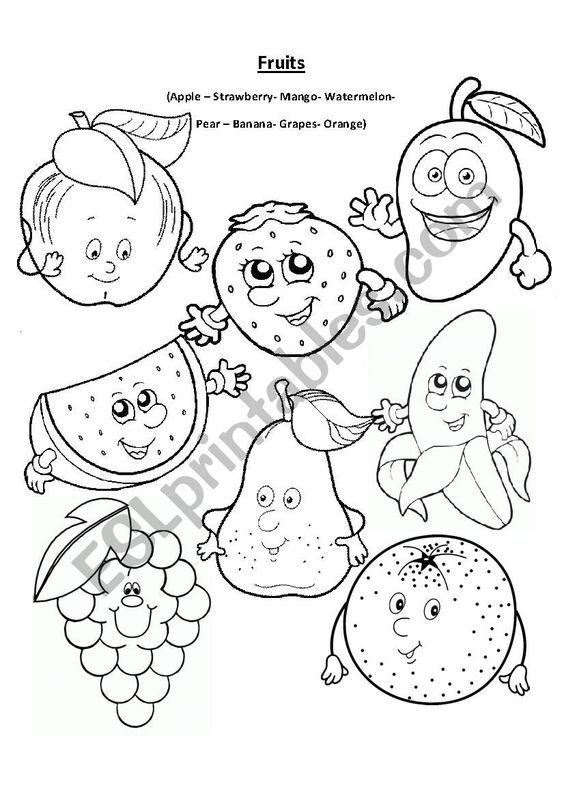 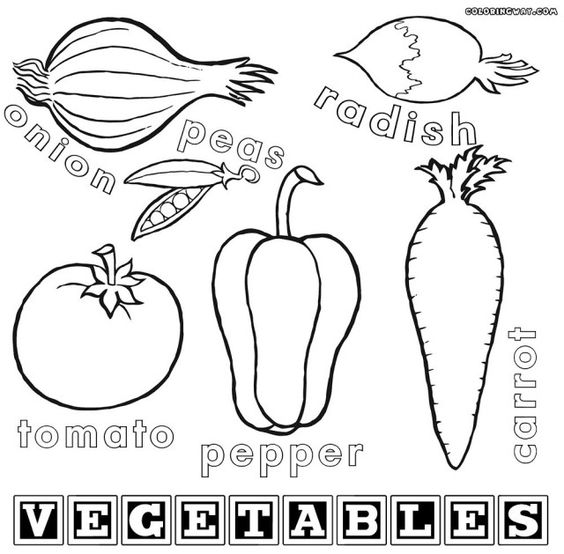 